SWARNANDHRA COLLEGE OF ENGINEERING AND TECHNOLOGY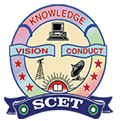 SEETHARAMPURAM,NARSAPUR-534280.W.G.DT.,DEPARTMENT OF COMPUTER SCIENCE AND ENGINEERING((Accredited by National Board of Accreditation)BOARD OF STUDIES MEMBERS LIST-2016S.NONAMEADDRESSEMAIL IDCONTACTBOS1Dr.Y.VAMSIDHARHOD, PROFESSOR, CSE,SCETcsehod@swarnandhra.ac.in9849523241CHAIRMAN2Dr.L.SUMALATHAPROFESSOR, CEK,JNTUKsumapriyatham@gmail.com9391160803UNIVERSITY NOMINEE3Dr.R.B.V.SUBRAMANYAMPROFESSORDEPT. OF CSE, NIT WARANGALrbvs66@gmail.com9490164984SUBJECT EXPERT4Dr.M.SREELATHAPROFESSORHOD, DEPT. OF CSE ,RVR&JC,GUNTURhodcse @rvrjcce.ac.in9490723382SUBJECT EXPERT5Mr.T.S.MURTHYTECHNIKETAN, VICE –PRESIDENTmurthy_ts@techniketan.com9849496073INDUSTRY EXPERT6Mr. SRI SATYA KRISHNA VEERATECHNICAL MANAGER,ORACLE INDIA PVT LTD,MADHAPUR,HYDERABDsatyakrishna.veera@oraccle.com9866393839ALUMNI MEMBER7Dr.R.N.V.JAGAN MOHANASSOCIATE PROFESSOR, CSE,SCETrnvjmohan@gmail.com9491913637INTERNAL MEMBER8Mr. K.RAJESH KUMARASSOCIATE. PROFESSOR,CSE,SCETkumarkaligithi@gmail.com9848466962INTERNAL MEMBER9Mr .P.RAVI KIRANASSOCIATE PROFESSOR,CSE,SCETprofravi@hotmail.com9866108738INTERNAL MEMBER10Mr .G.SUDHAKARASSOCIATE  PROFESSOR,CSE,SCETsudha.godi@gmail.com9705412233INTERNAL MEMBER